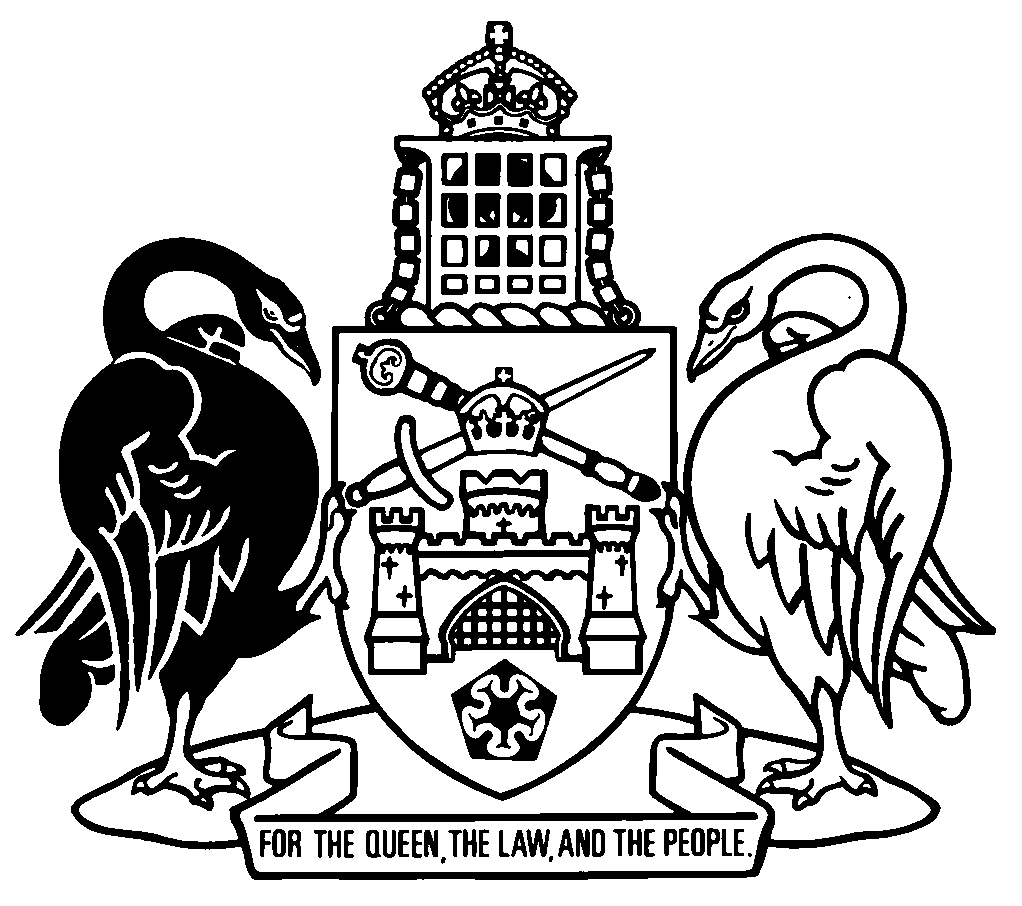 Australian Capital TerritorySubordinate Law The Australian Capital Territory Executive makes the following regulation under the Work Health and Safety Act 2011.Dated 30 June 2020.Suzanne OrrMinisterRachel Stephen-SmithMinisterAustralian Capital TerritoryWork Health and Safety Amendment Regulation 2020 (No 1)Subordinate Law made under theWork Health and Safety Act 2011Contents	Page	1	Name of regulation	1	2	Commencement	1	3	Legislation amended	1	4	New section 48A	1	5	New section 91A (2A)	2	6	Section 171 heading	2	7	Section 171 (2)	2	8	Section 171 (3)	2	9	Section 171 (3), note	2	10	Section 171A heading	3	11	Section 171A (1)	3	12	Section 171A (2)	3	13	Section 173 (1) and note	3	14	Sections 183 and 184	4	15	Section 319 (4) (b)	4	16	Section 394 (a)	4	17	Section 394 (b)	4	18	Section 407 (1) (a) (i)	5	19	Section 407 (1) (a) (ii)	5	20	Section 407 (1) (a) (iii)	5	21	Section 407 (1) (b) (i)	5	22	Section 407 (1) (b) (ii)	6	23	Section 415 (1) (a) (i)	6	24	Section 415 (1) (a) (ii) and (iii)	6	25	Section 417 (3) (a) (i)	6	26	Section 417 (3) (a) (ii)	7	27	New section 502 (3)	7	28	New section 584 (3)	7	29	New part 11.2A	8	30	Dictionary, definition of exposure standard and note	9	31	Dictionary, definition of fitness criteria and note	91	Name of regulationThis regulation is the Work Health and Safety Amendment Regulation 2020 (No 1).2	Commencement	(1)	This regulation (other than sections 3 to 5 and sections 27 to 30) commences on 3 August 2020.Note	The naming and commencement provisions automatically commence on the notification day (see Legislation Act, s 75 (1)).	(2)	Sections 3, 4 and 30 commence on 1 July 2020.	(3)	Section 5 and sections 27 to 29 commence on 1 February 2021.3	Legislation amendedThis regulation amends the Work Health and Safety Regulation 2011.4	New section 48Ain division 3.2.7, insert48A	Exposure standards	(1)	The Minister may declare exposure standards in the Workplace Exposure Standard for Airborne Contaminants for this regulation (other than part 4.1 (Noise)).Note	The Workplace Exposure Standard for Airborne Contaminants does not need to be notified under the Legislation Act because s 47 (5) does not apply (see s 15 and Legislation Act, s 47 (7)). The Standard is available at www.safeworkaustralia.gov.au.	(2)	A declaration is a notifiable instrument.Note	A notifiable instrument must be notified under the Legislation Act.5	New section 91A (2A)insert	(2A)	A licence under this division includes a condition that, if the licensee is issued with an infringement notice under the Magistrates Court (Work Health and Safety Infringement Notices) Regulation 2011, information about the infringement notice be included in a public register in accordance with section 698A.6	Section 171 headingsubstitute171	Competence of worker—general diving work—qualifications—Act, s 447	Section 171 (2)omitlimited diving worksubstitutelimited scientific diving work8	Section 171 (3)omitAS/NZS 4005.2-2000 (Training and certification of recreational divers) or9	Section 171 (3), notesubstituteNote	AS/NZS 2815 does not need to be notified under the Legislation Act because s 47 (5) does not apply (see s 15 and Legislation Act, s 47 (7)). The standard may be purchased at www.standards.org.au.10	Section 171A headingsubstitute171A	Competence of worker—general diving work—knowledge and skill—Act, s 4411	Section 171A (1)omitIn addition to section 171, a personsubstituteA person12	Section 171A (2)omit13	Section 173 (1) and notesubstitute	(1)	A person must not carry out limited scientific diving work unless the person has—	(a)	the training, qualification or experience referred to in section 171A; and	(b)	if the person is not permanently resident in Australia—relevant diving experience, including relevant diving experience obtained outside Australia.14	Sections 183 and 184omitAS/NZS 2299.1:2007substituteAS/NZS 2299.1:201515	Section 319 (4) (b)omitsubsection (2) (b) (ii)substitutesubsection (3) (b) (ii)16	Section 394 (a)omit10μg/dL (0.48μmol/L)substitute5μg/dL (0.24μmol/L)17	Section 394 (b)omit30μg/dL (1.45μmol/L)substitute20μg/dL (0.97μmol/L)18	Section 407 (1) (a) (i)omit30μg/dL (1.45μmol/L)substitute10μg/dL (0.48μmol/L)19	Section 407 (1) (a) (ii)omit30μg/dL (1.45μmol/L) or more but less than 40μg/dL (1.93μmol/L)substitute10μg/dL (0.48μmol/L) or more but less than 20μg/dL (0.97μmol/L)20	Section 407 (1) (a) (iii)omit40μg/dL (1.93μmol/L)substitute20μg/dL (0.97μmol/L)21	Section 407 (1) (b) (i)omit10μg/dL (0.48μmol/L)substitute5μg/dL (0.24μmol/L)22	Section 407 (1) (b) (ii)omit10μg/dL (0.48μmol/L) or moresubstitute5μg/dL (0.24μmol/L) or more but less than 10μg/dL (0.48μmol/L)23	Section 415 (1) (a) (i)omit50μg/dL (2.42μmol/L)substitute30μg/dL (1.45μmol/L)24	Section 415 (1) (a) (ii) and (iii)substitute	(ii)	for females of reproductive capacity—10μg/dL (0.48μmol/L); or25	Section 417 (3) (a) (i)omit40μg/dL (1.93μmol/L)substitute20μg/dL (0.97μmol/L)26	Section 417 (3) (a) (ii)omit10μg/dL (0.48μmol/L)substitute5μg/dL (0.24μmol/L)27	New section 502 (3)before the notes, insert	(3)	A licence under this part includes a condition that, if the licensee is issued with an infringement notice under the Magistrates Court (Work Health and Safety Infringement Notices) Regulation 2011, information about the infringement notice be included in a public register in accordance with section 698A.28	New section 584 (3)before the notes, insert	(3)	A licence under this part includes a condition that, if the licensee is issued with an infringement notice under the Magistrates Court (Work Health and Safety Infringement Notices) Regulation 2011, information about the infringement notice be included in a public register in accordance with section 698A.29	New part 11.2AinsertPart 11.2A	Licence register698A	Licence register	(1)	The regulator must keep a register for the following kinds of licence:	(a)	high risk work licence;	(b)	asbestos assessor licence;	(c)	major hazard facility licence.	(2)	The register must include the following:	(a)	the licensee’s registered business name;	(b)	if the licensee operates the business under another name—the business’s trading name;	(c)	the licensee’s ABN or ACN;	(d)	the expiry date for the licence;	(e)	if the licensee has been given an infringement notice—information about the infringement notice in accordance with a guideline determined by the Minister.	(3)	A guideline determined by the Minister is a notifiable instrument.Note	A notifiable instrument must be notified under the Legislation Act.	(4)	The information mentioned in subsection (2) must be available for public inspection.	(5)	The regulator may correct a mistake, error or omission in the register.	(6)	In this section:infringement notice means a notice issued under the Magistrates Court (Work Health and Safety Infringement Notices) Regulation 2011.30	Dictionary, definition of exposure standard and notesubstituteexposure standard, except in part 4.1 (Noise), means an exposure standard declared by the Minister under section 48A.31	Dictionary, definition of fitness criteria and noteomitAS/NZS 2299.1:2007substituteAS/NZS 2299.1:2015Endnotes1	Notification	Notified under the Legislation Act on 30 June 2020.2	Republications of amended laws	For the latest republication of amended laws, see www.legislation.act.gov.au.© Australian Capital Territory 2020